363110, Республика Северная Осетия – Алания, с. Михайловское, ул. К. Либкнехта, 84;                                                          тел./ факс:  23-01-06; 23-00-09, http://адм-михайловское.рф, e-mail: s.adm.mix@mail.ruПОСТАНОВЛЕНИЕот «___»__________ 2019 г.                                                                         № ______
Об утверждении Административного регламента предоставления муниципальной услуги "Предоставление архивных справок, архивных копий, архивных выписок, информационных писем"

В соответствии с Федеральным законом от 22 октября 2004 года N 125-ФЗ "Об архивном деле в Российской Федерации", Федеральным законом от 27 июля 2010 года N 210-ФЗ "Об организации предоставления государственных и муниципальных услуг",  Федеральным законами от 06.10.2003 № 131-ФЗ «Об общих принципах организации органов местного самоуправления в Российской Федерации», Уставом Михайловского:постановляет:
1. Утвердить административный регламент предоставления муниципальной услуги "Предоставление архивных справок, архивных копий, архивных выписок, информационных писем" (Приложение).
2. Настоящее постановление вступает в силу со дня его официального размещению на официальном сайте Администрации Михайловского сельского поселения Пригородного  района РСО-Алания.3. Контроль за исполнением данного постановления оставляю за собой.

В соответствии с Глава администрацииМихайловского сельского поселения                                             А.З.КисиевУæрæсейы ФедерациРеспубликæЦæгат Ирыстон – АланиГорæтгæрон районы Михаловскы хъæуыадминистраци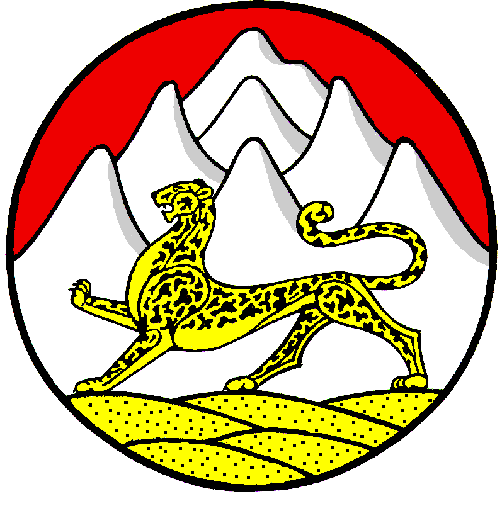 Российская ФедерацияРеспубликаСеверная Осетия – АланияАдминистрация Михайловского сельского поселения Пригородного района 